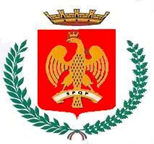 Comune di PalermoSettore della Cittadinanza SolidalePalazzo Natale di Monterosatovia Garibaldi 26AVVISO PUBBLICO ESPLORATIVO PER LA MANIFESTAZIONE DI INTERESSE RIVOLTA ALL’INCLUSIONE SOCIALE DELLE PERSONE LGBT+PREMESSO CHEil Comune di Palermo è Autorità Urbana del Programma Operativo Nazionale PON Città Metropolitane (PON Metro) nell’ambito della programmazione 2014 – 2020 e fino al 31/12/2023;l’Area della Cittadinanza Solidale è la struttura responsabile dell’attuazione degli interventi individuati nell’Asse 3 - Servizi per l’inclusione sociale (OT9 - FSE) del predetto Piano Operativo, approvato con Delibera di Giunta Municipale n° 268 del 07/12/2016;l’articolazione dell’Asse 3 comprende la scheda progetto PA 3.1.1.i – “Antenna Arcobaleno – Servizi di accoglienza e accompagnamento per l’inclusione sociale delle persone LGBTQI" CONSIDERATO CHE: Art. 1 dello Statuto del Comune di Palermo: “Il Comune di Palermo, ente autonomo entro l'unità della Repubblica italiana, ispirandosi ai principi sanciti dalla Costituzione, rappresenta la comunità che vive nel suo territorio, ne tutela i diritti, ne promuove la crescita morale, civile, sociale e culturale, riconoscendosi nei principi di solidarietà, pace, libertà, giustizia ed eguaglianza.” Il consiglio comunale di Palermo ha approvato all’unanimità il 30 dicembre 2010 una mozione “per l’analisi dei fenomeni di discriminazione e violenza contro le persone LGBT +, la sensibilizzazione delle pubbliche amministrazioni e della pubblica opinione e la promozione di azioni positive contro omofobia, intolleranza e discriminazione” Nel dicembre del 2012 il Comune di Palermo ha aderito alla Rete RE.A.DY. (Rete Nazionale delle Pubbliche Amministrazioni per il superamento delle discriminazioni basate sull'orientamento sessuale e sull'identità di genere), sottoscrivendo la Carta di Intenti, che prevede la realizzazione di “azioni volte a promuovere l'identità, la dignità e i diritti delle persone LGBT+ e a riconoscere le loro scelte individuali e affettive, nei diversi ambiti della vita familiare, sociale, culturale, lavorativa e della salute;”Il Comune di Palermo dal 2019 fa parte delle Città europee contro il razzismo (ECCAR – European Coalition of Cities against Racism) e della coalizione internazionale delle Città Inclusive e Sostenibili (International Coalition of Inclusive and Sustainable Cities − ICCAR), che per l’attuazione dei 10 punti programmatici consiglia, tra le altre cose, la realizzazione di un Ufficio Antidiscriminazione (Antidiscrimination Office – ADO), “un servizio di orientamento di bassa soglia per tutti coloro che si sentono discriminati o trattati ingiustamente. Gli ADO forniscono consulenze per questioni legali, gestione dei conflitti, mediazione e supporto in vari casi di (sospetta) discriminazione”.Il Comune di Palermo il 5.5.2021 ha sottoscritto un Protocollo d’Intesa per l’attivazione di connessioni stabili tra la rete dei servizi comunali e le associazioni che, nel territorio, si occupano della promozione dei diritti delle persone LGBT+RILEVATO CHE: da alcuni anni il Comune di Palermo ha avviato una positiva esperienza di confronto e collaborazione con le associazioni per la promozione e la difesa dei diritti delle persone LGBTI+ Che le associazioni operanti nel territorio garantiscono, con proprie risorse, alla comunità LGBTI+ un costante supporto, attraverso servizi di vario tipo, e che hanno raggiunto livelli di know-how e di competenze professionali che garantiscono un approccio corretto nei confronti in particolare delle vittime di discriminazioni, violenze, o in stato di vulnerabilità o a rischio di esclusione socialeTutto ciò premesso, considerato e rilevato:nell’ottica di dare una concreta risposta alle problematiche connesse alla discriminazione delle persone LGBT+, in linea con le direttive nazionali, comunitarie e regionali, l’Amministrazione Comunale di Palermo intende acquisire proposte relative all’ottimizzazione dell’intervento PA 3.1.1.i “Antenna Arcobaleno”, attraverso un confronto costruttivo finalizzato all’individuazione di precipue esigenze specifiche, volte all’offerta di un servizio efficace, efficiente e inclusivo.E’ indetto incontro, esplorativo, in forma telematica, per il giorno 07/09/2021, alle ore 9.00 Gli enti del Terzo Settore, interessati alle tematiche in oggetto. possono richiedere di partecipare e di avere inviato il link, indicando esatta denominazione dell’ente rappresentato, legale rappresentante dell’ente, eventuale delega alla partecipazione del rappresentante legale, documento d’identità del rappresentante legale e dell’eventuale delegato alla partecipazione.La richiesta deve essere inviata all’indirizzo ssccoordinamento@comune.palermo.it oppure contrastoallapoverta@cert.comune.palermo.it.Il presente avviso è finalizzato esclusivamente a ricevere manifestazioni d’interesse per favorire la partecipazione e la consultazione dei soggetti interessati in modo non vincolante per il Comune.Palermo lì, 10/08/2021Il DirigenteFernanda FerreriL’AssessoreMaria Mantegna